BATEMANS BAY ORCHID & FOLIAGE SOCIETY INC.AUSTRALIAN NATIVE and EXOTIC ORCHID SHOW SCHEDULE   Featuring the Sarcochilus Orchid 22nd OCTOBER 2023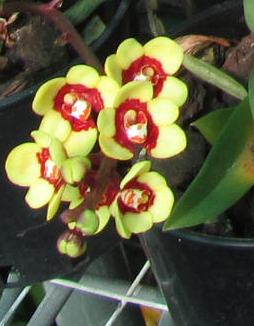         Show Marshal     Assistant Show Marshal                                                     Anne-Marie Collins 	   Dylan MorrisseyTO BE HELD ATTHE BATEMANS BAY SOLDIERS CLUB             BEACH RD. BATEMANS BAY NSW 2536              Proudly sponsored by: BATEMANS BAY SOLDIERS CLUB. 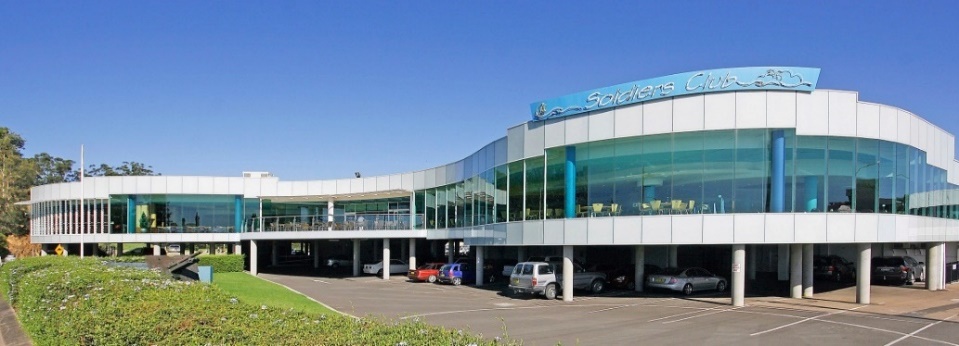 BENCHING OF ORCHID EXHIBITS BETWEEN 10am and 12md SATURDAY 21st OCTOBER,JUDGING:  SATURDAY 21st OCTOBER, 2023BENCHING FOR FLORAL ART EXHIBITS BETWEEN 10 and 12md 21st OCTOBER 2023Open to the public: Sunday 22nd October 10am to 3pm.Presentation to begin at 3pm Sunday.FREE ENTRYTHE AUSTRALIAN NATIVE ORCHID SHOW SCHEDULESPONSORSHIP LIST 2023GRAND CHAMPION Australian Native Orchid   (Sarcochilus)  Sponsored By Batemans Bay Soldiers ClubGRAND CHAMPION ANY OTHER ORCHID   By MOST SUCCESSFUL OPEN EXHIBITOR                         By;        CHAMPION SARCOCHILUS SPECIES                             By;……………………CHAMPION SARCOCHILUS RED HYBRID                      By;……………………CHAMPION SARCOCHILUS PINK HYBRID                      By;……………………CHAMPION SARCOCHILUS YELLOW HYBRID                By;……………………CHAMPION SARCOCHILUS HYBRID                                By;……………………CHAMPION SARCOCHILUS SEEDLING                            By;……………………CHAMPION AUSTRALIAN DOCKRILLIA ORCHID             By;………………          CHAMPION AUSTRALIAN NATIVE (not already specified)  By;………………CHAMPION EXOTIC SPECIES (NON SARC)		ByCHAMPION EXOTIC HYBRID (NON SARC)		ByCHAMPION EXOTIC SEEDLING (NON SARC)		ByCHAMPION SPECIMEN SARCOCHILUS ORCHID*            By;…………………… *Minimum of 4 racemes.CHAMPION FERN                                                                 By;………………….CHAMPION FOLIAGE                                                           By;………………….CHAMPION NOVICE SARCOCHILUS ORCHID                  By.CHAMPION NOVICE (non-Sarcochilus) ORCHID              By MOST SUCCESSFUL NOVICE EXHIBITOR                        By: CHAMPION AUSTRALIAN NATIVE (not already specified) Novice By;……CHAMPION EXOTIC SPECIES (NON SARC)			ByCHAMPION EXOTIC HYBRID (NON SARC)			ByCHAMPION EXOTIC SEEDLING (NON SARC)		           ByCHAMPION FLORAL ART					           ByCHAMPIONSHIP LIST 2023GRAND CHAMPION Australian Native Orchid (Sarcochilus) $50 & Rosette & perpetual trophy GRAND CHAMPION Any Other Orchid                                    $50 & Rosette & perpetual trophy MOST SUCCESSFUL OPEN EXHIBITOR                                      $10 & Rosette & Trophy CHAMPION SARCOCHILUS SPECIES…………………..                $10 & Sash  CHAMPION SARCOCHILUS RED HYBRID……………. .               $10 & Sash  CHAMPION SARCOCHILUS PINK HYBRID……………. .               $10 & Sash  CHAMPION SARCOCHILUS YELLOW HYBRID………..                 $10 & Sash  CHAMPION SARCOCHILUS HYBRID………..                                 $10 & Sash   barred, striped, spotted, mottled or marbled patterned typesCHAMPION SARCOCHILUS SEEDLING………………...              $10 & Sash  CHAMPION SPECIMEN SARCOCHILUS ORCHID*……………    $10 & Sash* Minimum of 4 racemes CHAMPION AUSTRALIAN DOCKRILLIA ORCHID      ……          $10 & SashCHAMPION Australian Native Orchid (not already specified)        $10 & Sash  CHAMPION EXOTIC HYBRID (NON SARC)		          $10 & sashCHAMPION EXOTIC SPECIES (NON SARC)		          $10 & sashCHAMPION EXOTIC SEEDLING (NON SARC)		          $10 & sashCHAMPION FERN………………………………… ……………….    $10 & Sash  CHAMPION FOLIAGE…………………………… …………..…….   $10 & Sash  CHAMPION NOVICE Australian Native Orchid (Sarcochilus) $50 & Rosette, Trophy CHAMPION NOVICE Any other orchid                                       $50 & Rosette, Trophy MOST SUCCESSFUL NOVICE EXHIBITOR                                          $10 & Rosette & trophy CHAMPION Australian Native Orchid (not already specified) Novice     $10 & Sash  CHAMPION EXOTIC HYBRID (NON SARC)			       $10 & sashCHAMPION EXOTIC SPECIES (NON SARC)			       $10 & sashCHAMPION EXOTIC SEEDLING (NON SARC)		                   $10 & sashCHAMPION FLORAL ART						        $10 & sashTHE AUSTRALIAN NATIVE ORCHID SHOW SCHEDULEOPEN SECTIONSarcochilus Species Section 1. Sarcochilus falcatus2. Sarcochilus hartmannii3. Sarcochilus fitzgeraldii4. Other Sarcanthinae speciesSarcochilus Seedling Section5. Sarcochilus hartmannii seedling6. Other Sarcanthinae species seedling7. Sarcochilus Hybrid seedling; predominantly pink, purple or red8. Sarcochilus Hybrid seedling; Solid pink9. Sarcochilus Hybrid seedling; Solid red 10. Sarcochilus Hybrid seedling; barred, striped, spotted, mottled, or marbled11. Sarcochilus Hybrid seedling; predominantly white12. Sarcochilus Hybrid seedling; predominantly yellow, orange, cream or green13. Sarcanthinae Intergeneric hybrid seedling Sarcochilus Hybrid Section14. Sarcochilus Hybrid; predominantly pink, purple or red15. Sarcochilus Hybrid; Solid pink16.  Sarcochilus Hybrid; Solid red 17. Sarcochilus Hybrid; barred, striped, spotted, mottled, or marbled18. Sarcochilus Hybrid; predominantly white19. Sarcochilus Hybrid; predominantly yellow, orange, cream or green20. Sarcanthinae Intergeneric hybrid Australian Native Orchid Section 21.  Dockrillia species (Australian)22. Dockrillia hybrid (including New Guinea species in crosses) 23. Dockrillia hybrid seedling (including New Guinea species in crosses) 24. Australian Native Cymbidium species25. Australian Native Cymbidium seedling; 26. Native Terrestrial species27. Native Terrestrial hybrid28. Australian Native Orchid not included elsewhereNon-Australia Orchids, Exotics.29. Soft Cane Dendrobium Species30. Soft Cane Dendrobium Hybrid31. Soft Cane Dendrobium Seedling in classes 29 - 3032.  Phalaenopsis Species33.  Phalaenopsis Hybrids over 75mm34.  Phalaenopsis Hybrids 50 - 75mm35.  Phalaenopsis Hybrids up to 50mm36.  Phalaenopsis Seedling in classes 32 - 3537. Pleurothallis Species 38.  Pleurothallis Hybrid39. Pleurothallis Seedling in classes 37 - 3840. Paphiopedilum Species 41.  Paphiopedilum Hybrid42.  Paphiopedilum seedling in classes 40 - 4143. Cymbidium Species44. Cymbidium Species Seedling45. Cymbidium Hybrid over 90cm46. Cymbidium Hybrid 60 – 90cm47. Cymbidium Hybrid under 60cm48. Cymbidium Hybrid Seedling in classes 45 -4749. Laeliinae Alliance Species50. Laeliinae Alliance Hybrid up to 60mm51. Laeliinae Alliance Hybrid over 60mm52. Laeliinae Alliance Seedling in classes 49 -5153. Oncidiinae Alliance Species54. Oncidiinae Alliance Species Seedling in class 5355. Oncidiinae Alliance Hybrid 56. Oncidiinae Alliance Hybrid Seedling in class 5557. Any other orchid Hybrid58. Any other orchid Species59. Any other orchid Seedling in classes 57 - 5860. Fern and Alliance61. Foliage NOVICE SECTION     Australian Natives 62. Sarcochilus species 63. Sarcochilus hybrid64. Sarcochilus seedling in classes 62 - 6365. Dockrillia species (including New Guinea species in crosses)66. Dockrillia hybrid (including New Guinea species in crosses)67. Dockrillia seedling (including New Guinea species in crosses) in classes 65 - 6768. Other Australian Native species  69. Other Australian Native hybrid 70. Other Australian Native seedling in classes 68 - 6971.  Cymbidium Species72. Cymbidium Species Seedling73. Cymbidium Hybrid over 90mm74. Cymbidium Hybrid 60 – 90mm75. Cymbidium Hybrid under 60mm76. Cymbidium Hybrid Seedling in classes 73 - 7577. Non - Australian Species (Exotic)78. Non - Australian Hybrid (Exotic)79. Fern and Alliances80. FoliageNOTE: • Depending on the number of entries in the novice classes, it may be necessary to split or consolidate classes at the time of benching. Junior Section 81.    Orchid exhibited by a Junior Member FLORAL ART SECTION Benching of all Floral exhibits is between 10am and 12md with Judging at 12.30pm.82    Corsage/button hole83    Dining Table decoration – up to 30cm84    Free Style85     “By the Sea”86     “International”87    “Woodland” arrangement88     Junior Exhibit - FreestyleCONDITIONS OF ENTRY: 1. Entries are open to members of Clubs and Societies affiliated with the Orchid Society of New South Wales and are free. 2. Exhibitors are to bench their plants at the Batemans Bay Soldiers Club between 10am and 12md on the set up day nominated on the front page. Floral Art exhibitors are to bench their exhibits between 10 and 12md.3. Sarcochilus Seedlings do not need to be red dotted as they are in special section. All other seedlings are to be red dotted. 4. No late entries will be accepted unless arrangements have been previously been made with the Show Marshal. 5. Judging Panel will be by Judges appointed by the Orchid Society of NSW 6. Show judging will be in accordance with the standards established by the Orchid Council of Australia and the judge’s decisions are final. Only 1st and 2nd prizes will be awarded in all sections.7. Grand Champion Australian Native Orchid is awarded in the Sarcochilus Section for both the Open and Novice. 8. Grand Champion any other Orchid is awarded from the Non Sarcochilus Sections for both the Open and the Novice. 9. Australian Dockrillia species, hybrid and seedlings are eligible for Champion Dockrillia. Dockrillia hybrids may contain New Guinea species in crosses 10. If, in the opinion of the judges, an entry in any class does not warrant a prize, no award will be made.11. Each plant benched and plants for sale are to be CLEARLY and CORRECTLY labelled by the owner. Plants are to be CLEAN, and DISEASE FREE. Sales plants are not to be freshly repotted.12. All Plants benched shall be under the supervision of the Show Marshal. The ShowMarshal reserves the right to refuse, reject, remove or re-arrange any exhibit.The exhibitor must own all competitive entries for the preceding six months. There shall be no restriction to the number of entries by an exhibitor in any class.The novice, junior and floral art sections will be open to members of the Batemans Bay Orchid & Foliage Society Inc. only.16. All entries shall be received on the basis that the Batemans Bay Soldiers Club and the Batemans Bay Orchid & Foliage Soc. Inc. shall take all reasonable care, but shall not be responsible for any loss, damage, destruction to such exhibits, including sales plants, and no claim shall be made against the respective Clubs.17. Exhibitors shall not remove their plants before the termination of the show without approval from the Show Marshal.18. Once a plant is entered into a specific class, it cannot be moved to another class by that exhibitor.19. Junior members must be under 16 years of age at the time of the show.20. Novice section is restricted to members of the Batemans Bay Orchid & Foliage Soc. Inc.21. Presentation of awards will start at 3pm on the last day of the show, and all exhibits must be picked up after presentations finish.Floral Art Entry ConditionsIf the exhibit contains flowers, there must to be more orchids than other flowers.All flowers must be live (not synthetic).A foliage/fern exhibit does not contain flowers.SHOW MARSHAL: Anne-Marie CollinsSHOW SECRETARY: Margaret TurnerSeptember 2023